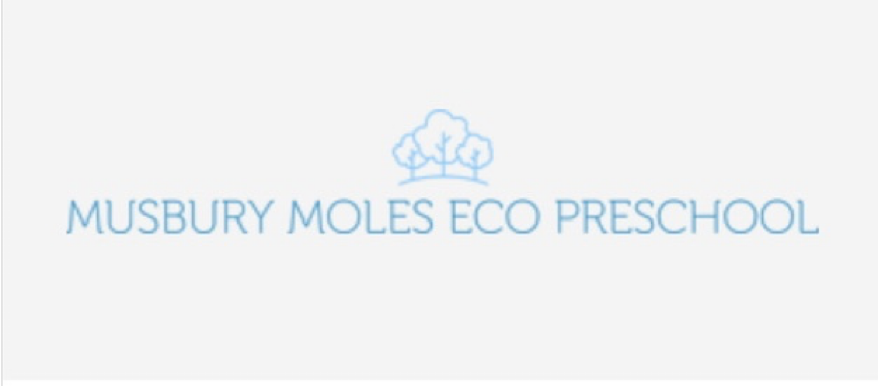 Whistle blowing policy Policy Statement Musbury Moles Eco Preschool is committed to the highest possible
standards of openness, honesty and accountability. In line with that commitment, we encourage employees and others with serious concerns about any aspect of the settings, operations to come forward and voice those concerns. It is recognised that certain cases will have to proceed on a confidential basis. This policy document makes it clear that employees can do something without fear of reprisals.
It is intended that this policy will encourage and enable employees to raise serious concerns within the setting rather than overlooking a problem or having it playing on their mind. Procedure Staff have the right and individual responsibility to raise any matters of concern regarding poor practice at work. Staff are responsible for safety and well being of all children attending the preschool and this takes priority over loyalty towards colleagues. General Principals:
This policy is intended to   Encourage and enable individuals to raise genuine and legitimate concerns   Support staff to take an active role in the elimination of poor practice   Ensure concerns are appropriately investigated   Protect those making the complaint from victimisation or retaliation In addition to this policy, we have other policies and procedures covering discipline, grievance and complaints. This policy is intended to complement these and to cover concerns that fall outside the scope of other procedures.
The manager and trustees will investigate promptly and thoroughly, all concerns that are raised in accordance with this policy and will take appropriate action. Safeguarding and Welfare Requirement: Child Protection Providers must have and implement a policy, and procedures, to safeguard children. Confidentiality: The management will do its best to protect a person’s identity when a concern is raised, however in some circumstances identities will have to be revealed to the person complained against and the complainant may be asked to provide written or verbal evidence in support of their complaint. If a person’s identity is to be disclosed, he or she will be told before the disclosure and the reasons why this is necessary. Once the concerns have been raised, we expect that the complainant will not talk about this to any other person inside or outside the setting. Anonymous Complaints: When a concern is expressed anonymously it is much less powerful and harder to investigate. However, they may still be considered and looked at. Untrue allegations: If an allegation is made in good faith but it is not confirmed by the investigation, no action will be taken against the complainant. If, however, an allegation proves to be malicious, action may be taken against the person responsible for the malicious act. How to raise a concern:
In the first instance, concerns should be raised with the Nursery Manager – Claire Brookes. However, this may not always be appropriate, in which cases concerns should be raised with the Chair – Emily Wrightson.
Concerns are best raised in writing, included in this should be the background and history of the concern, giving names, dates, places where possible and the reason why you are particularly concerned. The earlier you express your concerns the easier it is to act. If you do not wish to put the allegations in writing, the person to whom you are making the complaint will make a written record of the interview and will ask you to sign to confirm accuracy of the notes taken.
Although you will not be expected to prove the truth of your allegations, you will be required to demonstrate that there are sufficient grounds for your concern.
You should not:   Investigate the matter yourself   Alert those suspected of being involved Safeguarding and Welfare Requirement: Child Protection Providers must have and implement a policy, and procedures, to safeguard children.   Approach or accuse individuals   Tell anyone other than the designated person’s i.e., Manager and Chair Within a week of the receipt of your concern, you will receive a written acknowledgement of your concern, with a copy of your statement where appropriate. The Manager and Chair will investigate your concern and within 2 weeks you will be informed of what action is being taken and you will be kept up to date on the progress of the investigation. You will also be informed of the outcome of any investigation. If your concerns cannot be expressed to the Manager or Chair then you can contact the LADO (Local Area Designated Officer) at:
E-mail: ladosecure-mailbox@devon.gcsx.gov.uk
Telephone: 01392 384964 Website: https://new.devon.gov.uk/educationandfamilies/child-protection/managing- allegations-against-adults-working-with-children
If you are not satisfied with the outcome of the investigation, you may elevate your concerns directly to Ofsted. Members of staff may contact Public Concern at Work at any stage for free, confidential advice, if they are unsure how to raise a concern.
For more information on the law visit: www.pcaw.co.uk/law/uklegislation.htm This policy was adopted by - Musbury Moles Eco Preschool
On - 31/1/2022
Date to be reviewed - 31/1/23
Signed on behalf of the provider Name and role of signatory 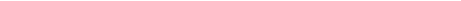 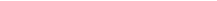 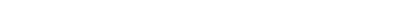 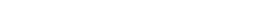 This policy was adopted by
On
Date to be reviewed
Signed on behalf of the provider Name of signatory Role of signatory Ladybirds Day Nursery 13/08/16
13/08/17 Janine Lissack Owner 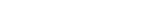 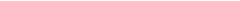 